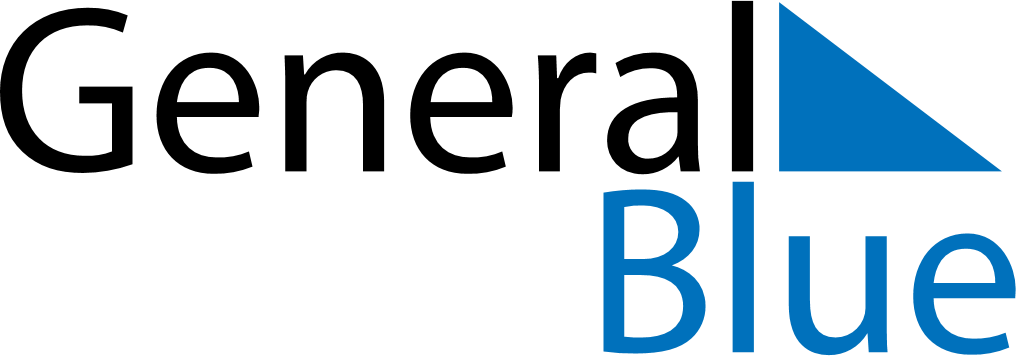 Ukraine 2029 HolidaysUkraine 2029 HolidaysDATENAME OF HOLIDAYJanuary 1, 2029MondayNew YearJanuary 2, 2029TuesdayNew YearJanuary 7, 2029SundayOrthodox ChristmasJanuary 8, 2029MondayOrthodox Christmas (substitute day)March 8, 2029ThursdayInternational Women’s DayApril 8, 2029SundayOrthodox EasterApril 9, 2029MondayOrthodox EasterMay 1, 2029TuesdayLabour DayMay 2, 2029WednesdayLabour DayMay 9, 2029WednesdayVictory DayMay 27, 2029SundayPentecostMay 28, 2029MondayPentecostJune 28, 2029ThursdayConstitution DayAugust 24, 2029FridayIndependence DayOctober 14, 2029SundayDefender of Ukraine DayOctober 15, 2029MondayDefender of Ukraine Day (substitute day)